Выплнить задания второго варианта(1.2, 2.2, 3.2, 4.2, 5.2, 6.2, 7.2) под буквами а и б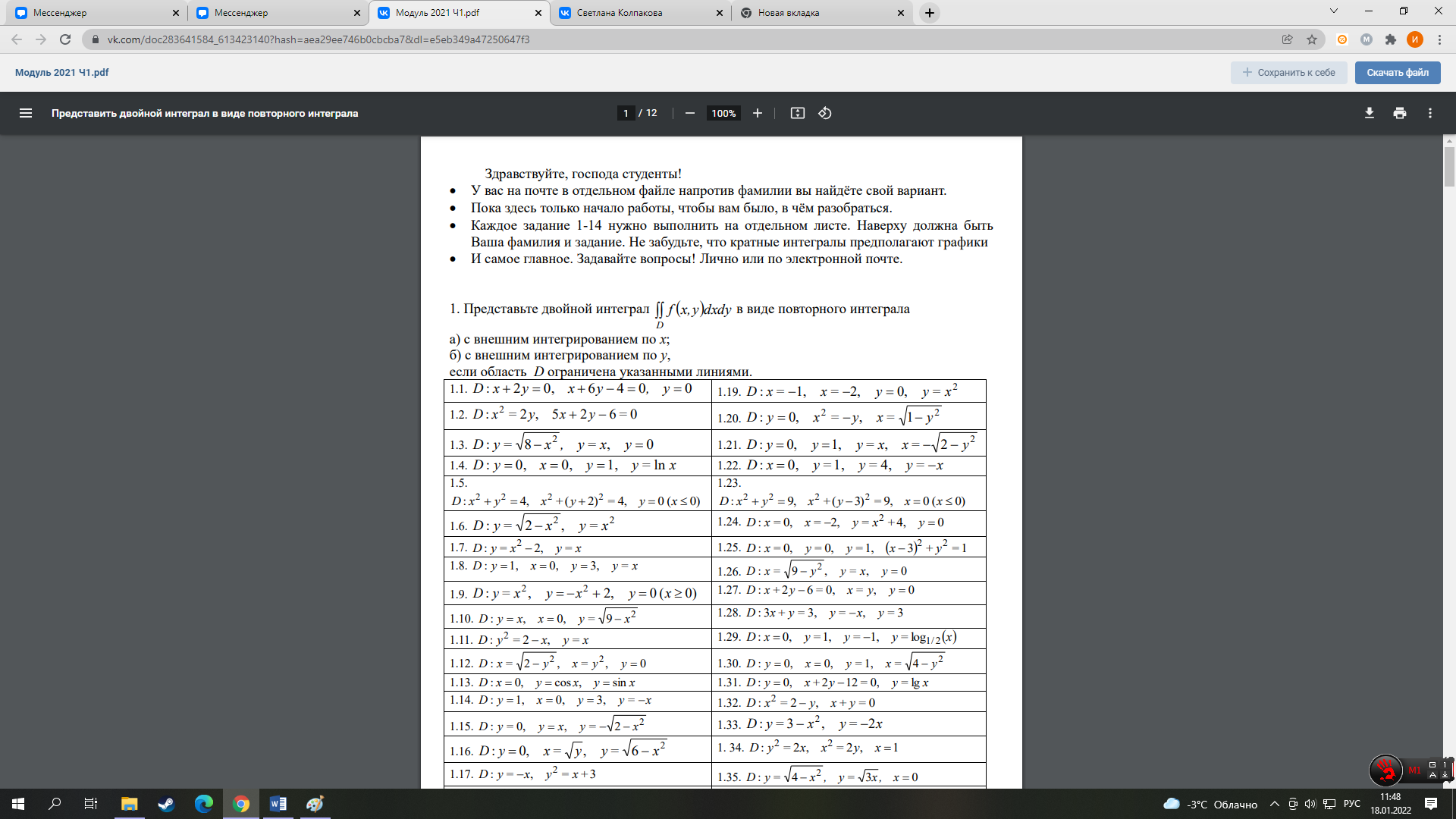 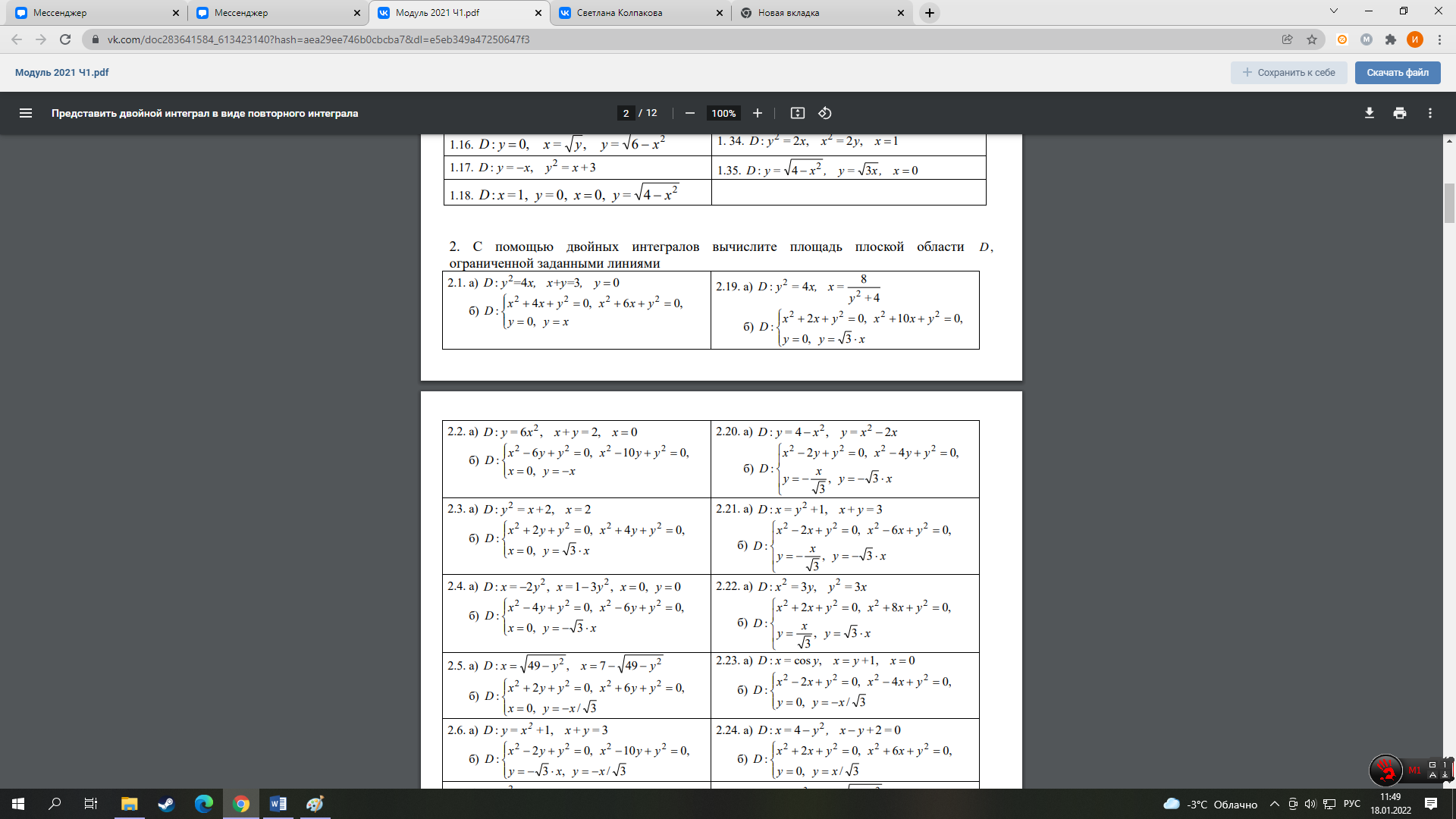 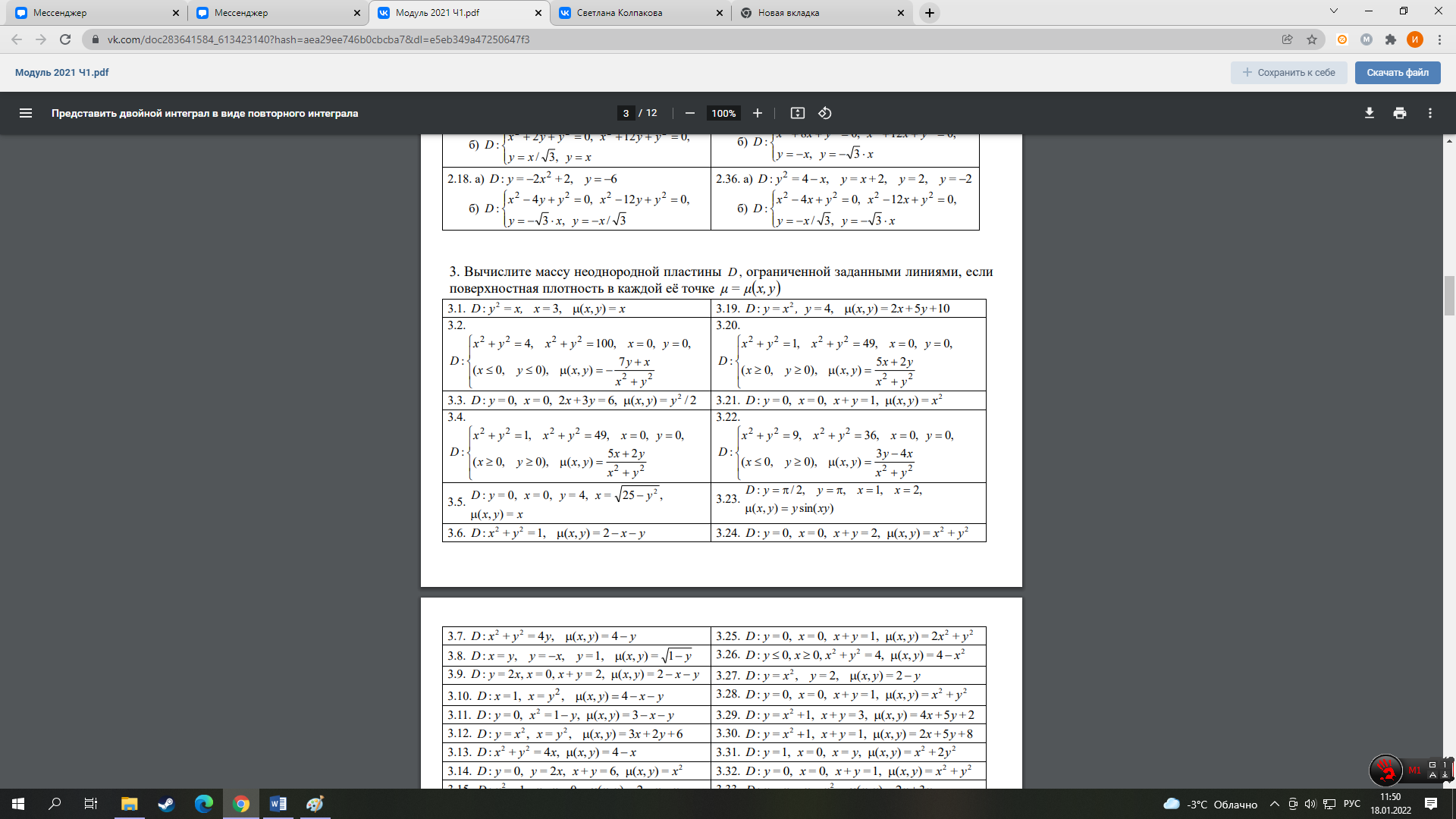 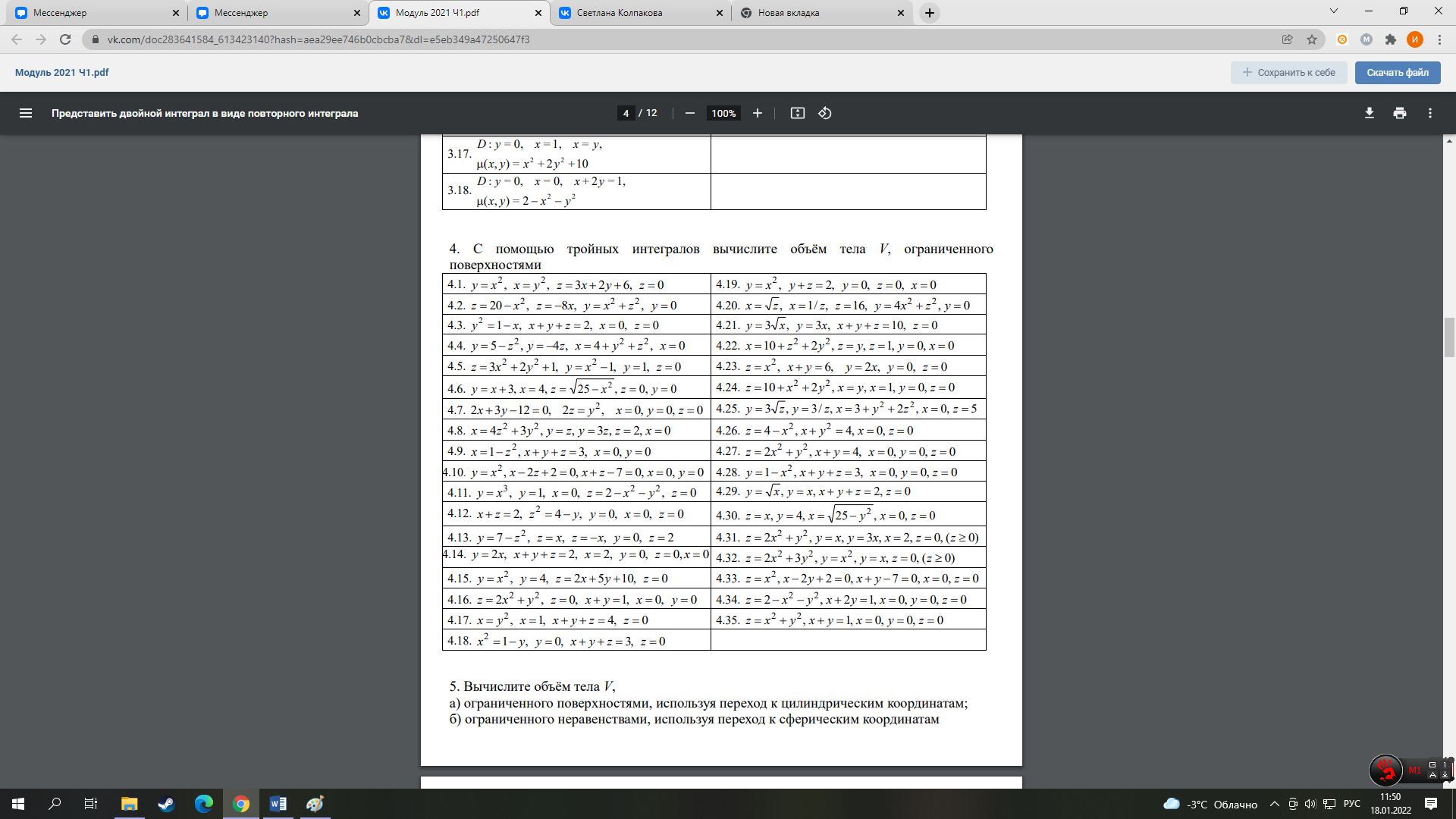 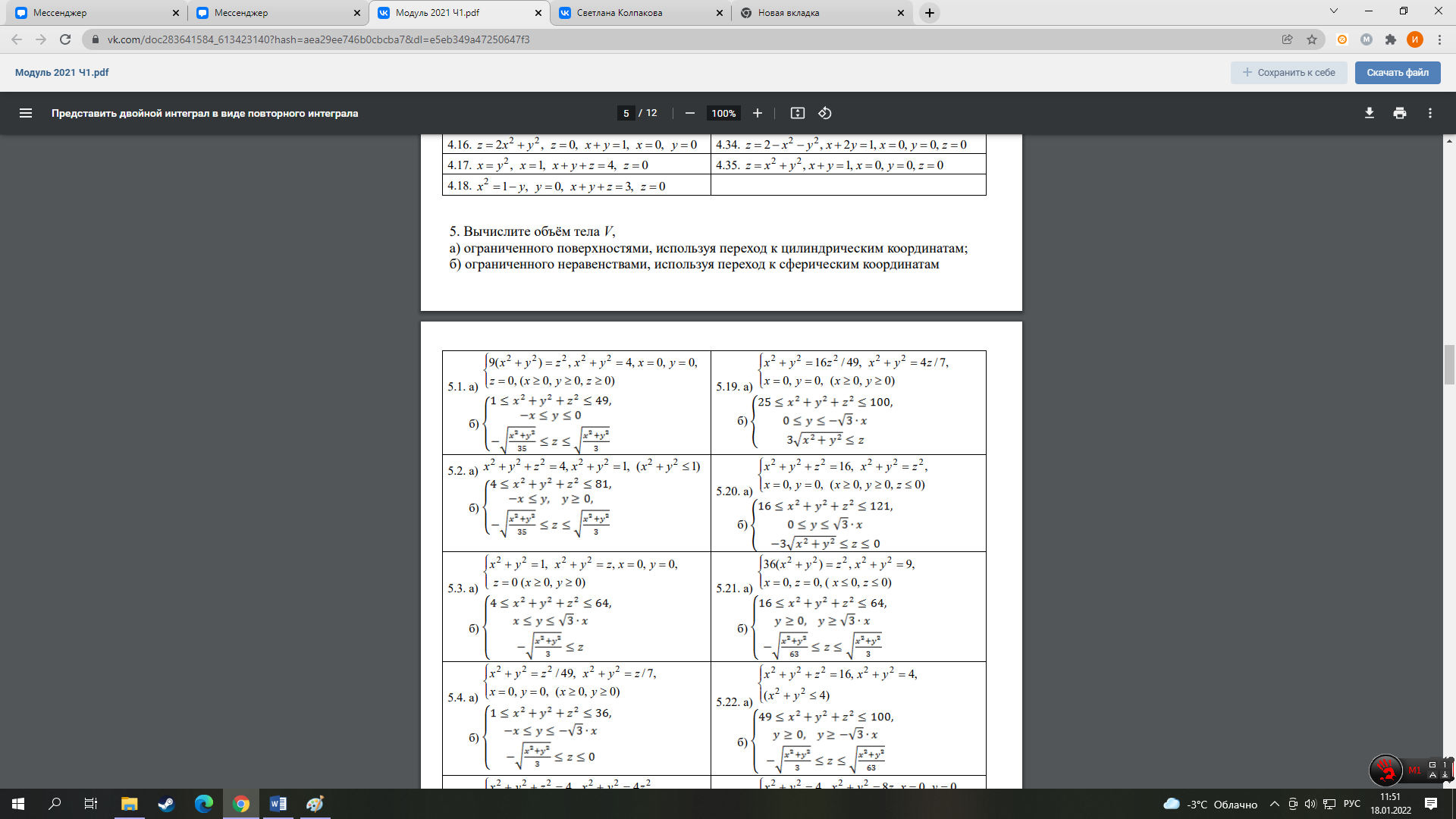 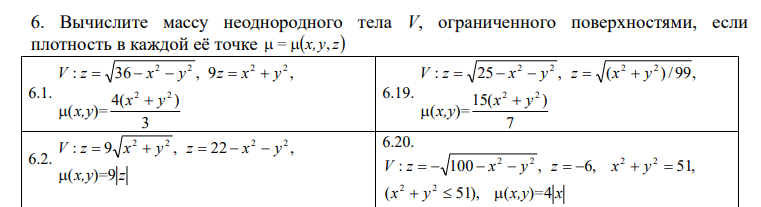 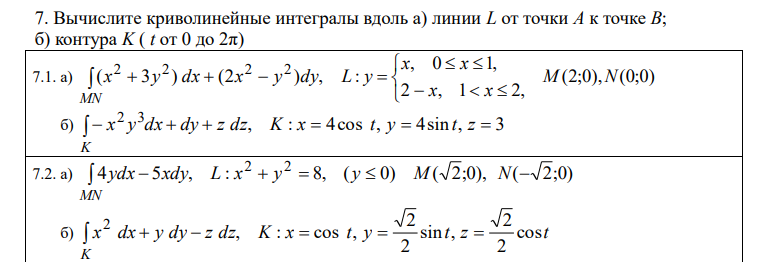 